.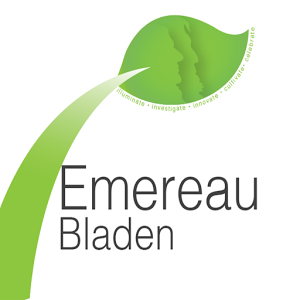  February 2020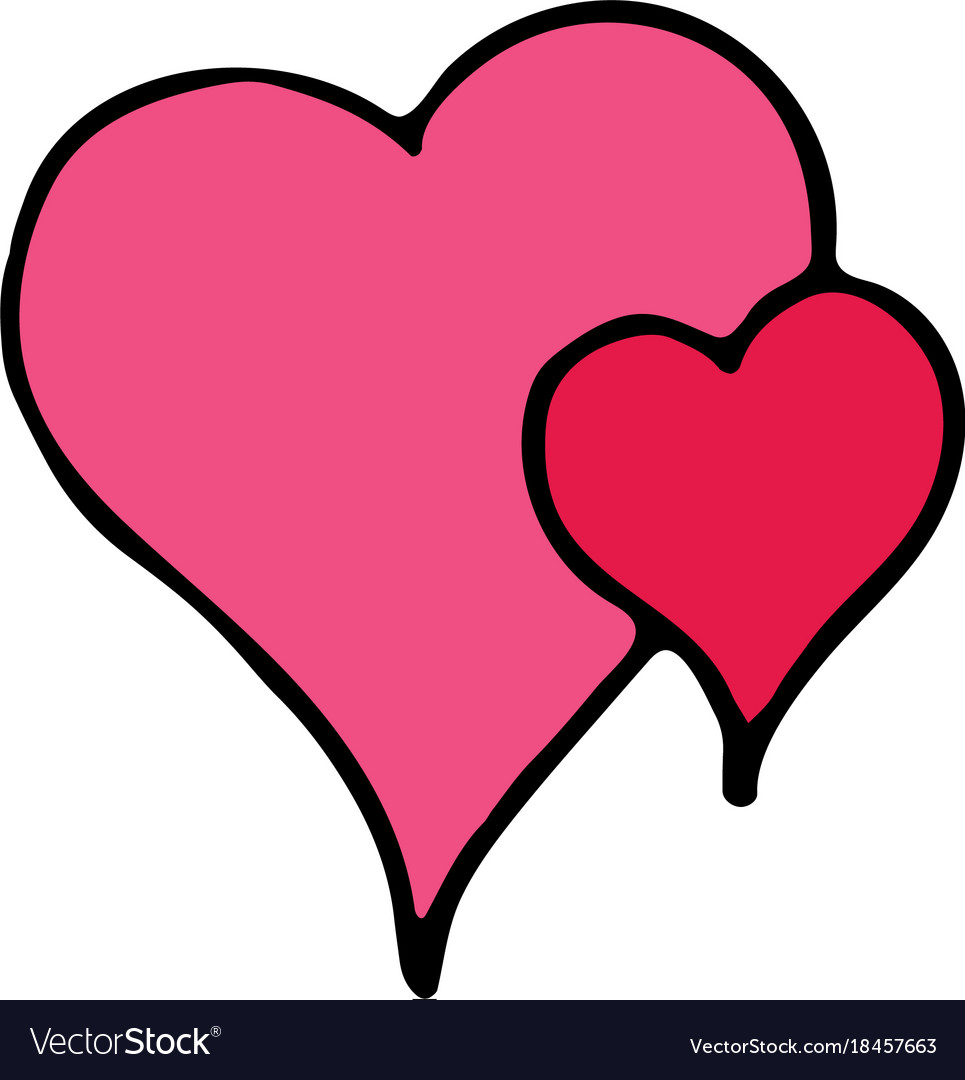 Sun.Mon.Tue.Wed.Thu.Fri.Sat.12345 6trip78Sliced Pizza, garden salad, fruit cocktailBeef soft taco, cheesy nachos, apple slicesCheeseburger, lettuce, tomato, cucumber slices light ranchChopped bbq, slaw, banana puddingSausage and egg casserole, hash browns, apple slices9101112131415Spaghetti, garden salad, apples slicesChicken nuggets, green beans, sliced peachesHam, baked beans, orange slicesHotdog, tater tots and Valentine CakeChicken with rice, buttered carrots, fruit cocktail1617Closed 1819202122Closed- President’s DaySloppy Joe, green beans, orange slicesGrilled pork chop, mashed potatoes, fruit cocktail Sliced pizza, garden salad, apple slicesCorndog, french fries, sliced peaches23242526272829Vegetable soup, ½ grilled cheese, banana puddingAlfredo, garden salad, fruit cocktailTurkey and cheese wrap, baked beans, sliced peachesChili, cornbread, peach cobblerChicken Sandwich, tater tots, orange slicesNotesLunch is $3.50 per day and must be paid on a monthly or weekly basis. Circle each day that your child will be eating school lunch. You must provide a juice or water for lunch daily along with a morning snack and juice. These will not be provided by the school. Thank you! 